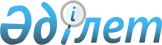 О внесении изменений и дополнений в приказ Министра финансов Республики Казахстан от 11 декабря 2015 года № 648 "Об утверждении Правил осуществления государственных закупок"Приказ Заместителя Премьер-Министра - Министра финансов Республики Казахстан от 26 сентября 2022 года № 990. Зарегистрирован в Министерстве юстиции Республики Казахстан 30 сентября 2022 года № 29921.
      ПРИКАЗЫВАЮ:
      1. Внести в приказ Министра финансов Республики Казахстан от 11 декабря 2015 года № 648 "Об утверждении Правил осуществления государственных закупок" (зарегистрирован в Реестре государственной регистрации нормативных правовых актов под № 12590) следующие изменения и дополнения:
      в Правилах осуществления государственных закупок (далее – Правила), утвержденных указанным приказом:
      пункт 42 изложить в следующей редакции:
      "42. Квалификационное требование в виде финансовой устойчивости потенциального поставщика не распространяется на потенциальных поставщиков, участвующих в государственных закупках в соответствии со статьей 51 Закона, а также на потенциальных поставщиков при приобретении у них товаров и услуг для обеспечения лиц с инвалидностью в соответствии с индивидуальной программой абилитации и реабилитации лиц с инвалидностью протезно-ортопедической помощью, техническими вспомогательными (компенсаторными) средствами, специальными средствами передвижения и услугами согласно классификатору технических вспомогательных (компенсаторных) средств, специальных средств передвижения и услуг, предоставляемых лицам с инвалидностью, утвержденному приказом Министра труда и социальной защиты населения Республики Казахстан от 27 декабря 2021 года № 502 "Об утверждении классификатора технических вспомогательных (компенсаторных) средств, специальных средств передвижения и услуг, предоставляемых инвалидам" (зарегистрирован в Реестре государственной регистрации нормативных правовых актов под № 26087).";
      пункт 51-1 изложить в следующей редакции:
      "51-1. Квалификационное требование в виде финансовой устойчивости потенциального поставщика, участвующего в государственных закупках способом из одного источника путем прямого заключения договора, определяется заказчиком с соблюдением принципов осуществления государственных закупок, предусмотренных статьей 4 Закона.
      При этом потенциальный поставщик, участвующий в государственных закупках способом из одного источника путем прямого заключения договора, признается финансово устойчивым, если он соответствует условиям, предусмотренным в подпункте 1) пункта 44 настоящих Правил.";
      пункт 79 изложить в следующей редакции:
      "79. В случаях, предусмотренных пунктами 73 – 76-1 настоящих Правил демпинговые цены не представляются.";
      пункт 311 изложить в следующей редакции:
      "311. Конкурс с использованием рамочных соглашений осуществляется в соответствии с конкурсной документацией по государственным закупкам способом конкурса с использованием рамочного соглашения, согласно приложению 14 к настоящим Правилам.";
      пункты 315 и 316 изложить в следующей редакции:
      "315. В случаях, когда количество потенциальных поставщиков, признанных соответствующими квалификационным требованиям и требованиям конкурсной документации, превышает пяти, участником рамочного соглашения признается потенциальный поставщик, имеющий больший показатель финансовой устойчивости потенциального поставщика, определяемый веб-порталом автоматически согласно данным информационных систем органов государственных доходов.
      При равенстве показателей финансовой устойчивости участником рамочного соглашения признается участник конкурса, заявка на участие, которого поступила ранее заявок на участие в конкурсе других потенциальных поставщиков.
      Для целей осуществления конкурса с использованием рамочного соглашения расчет показателя финансовой устойчивости потенциального поставщика определяется веб-порталом автоматически согласно данным информационных систем органов государственных доходов в порядке, определенном приложением 2 к конкурсной документации по государственным закупкам способом конкурса с использованием рамочного соглашения.
      316. Рамочное соглашение заключается сроком на один финансовый год, согласно приложению 7 к конкурсной документации по государственным закупкам способом конкурса с использованием рамочного соглашения.
      В целях повышения эффективности, а также обеспечения бесперебойной деятельности рамочное соглашение заключается на срок более одного года, но не более трех лет.";
      пункты 318, 319 и 320 изложить в следующей редакции:
      "318. При осуществлении второго этапа конкурса с использованием рамочного соглашения заказчики, находящиеся в границах соответствующей административно-территориальной единицы единого организатора, заключившего рамочное соглашение, посредством веб-портала направляют участникам данного рамочного соглашения запрос о предоставлении конкурсного ценового предложения по форме, согласно приложению 8 к конкурсной документации по государственным закупкам способом конкурса с использованием рамочного соглашения, в котором указываются условия поставки товара, выполнения работ и оказания услуг.
      319. Участники рамочного соглашения в течение двух рабочих дней со дня направления запроса о предоставлении конкурсного ценового предложения направляют заказчику посредством веб-портала замечания к технической спецификации или запрос о ее разъяснении.
      320. При наличии замечаний, а также запросов о разъяснении технической спецификации, заказчик в течение двух рабочих дней со дня истечения срока, указанного в пункте 319 настоящих Правил, принимает одно из следующих решений: 
      1) вносит изменения и (или) дополнения в техническую спецификацию;
      2) отклоняет замечания с указанием обоснований причин их отклонения;
      3) дает разъяснения технической спецификации.";
      дополнить пунктами 320-1, 320-2 и 320-3 следующего содержания:
      "320-1. Заказчик не позднее одного рабочего дня со дня принятия решения, указанного в пункте 320 настоящих Правил, размещает на веб-портале протокол рассмотрения замечаний к технической спецификации заказчика, согласно приложению 12 к конкурсной документации по государственным закупкам способом конкурса с использованием рамочного соглашения.
      320-2. Протокол рассмотрения замечаний к технической спецификации размещается в рабочие дни в рабочее время (с 09.00 до 18:00 по времени города Нур-Султана).
      При этом, прием конкурсных ценовых предложений осуществляется на следующий рабочий день (с 09.00 по времени города Нур-Султана) после дня размещения протокола рассмотрения замечаний к технической спецификации.
      320-3. Конкурсное ценовое предложение представляется участником рамочного соглашения в течение двух рабочих дней со дня размещения протокола рассмотрения замечаний к технической спецификации, согласно приложению 13 к конкурсной документации по государственным закупкам способом конкурса с использованием рамочного соглашения.";
      пункты 321, 322, 323 и 324 изложить в следующей редакции:
      "321. Конкурсное ценовое предложение участника рамочного соглашения является формой выражения его согласия с требованиями и условиями осуществления государственных закупок, установленными заказчиком.
      322. Договор заключается с участником рамочного соглашения, цена которого является наименьшей.
      При равенстве конкурсных ценовых предложений участников рамочного соглашения победителем признается участник конкурса, заявка на участие, которого поступила ранее заявок на участие в конкурсе других участников рамочного соглашения.
      Договор заключается в порядке, определенном Законом и настоящими Правилами.
      323. При уменьшении количества участников рамочного соглашения, в том числе по причине наличия ограничений, связанных с участием в государственных закупках, предусмотренных подпунктами 3), 4), 5), 6), 7), 8), 9) и 10) пункта 1 статьи 6 Закона, единый организатор по мере возникновения необходимости, проводит первый этап конкурса с использованием рамочного соглашения по наполнению (укомплектованию) участников рамочного соглашения.
      324. Первый этап конкурса с использованием рамочного соглашения признается несостоявшимся по одному из следующих оснований:
      1) отсутствия представленных заявок на участие в конкурсе;
      2) представление одной заявки на участие в конкурсе, признанной не соответствующей квалификационным требованиям и (или) требованиям конкурсной документации;
      3) если к участию в конкурсе не допущен ни один потенциальный поставщик. 
      При признании первого этап конкурса с использованием рамочного соглашения несостоявшимся, единый организатор принимает одно из следующих решений:
      1) о повторном проведении первого этапа конкурса с использованием рамочного соглашения;
      2) об изменении конкурсной документации и повторном проведении первого этапа конкурса с использованием рамочного соглашения.
      Второй этап конкурса с использованием рамочного соглашения признается несостоявшимся при отсутствии представленных конкурсных ценовых предложений. 
      При признании второго этапа конкурса с использованием рамочного соглашения несостоявшимся, заказчики осуществляют такие государственные закупки иными способами, определенными статьей 13 Закон.";
      пункт 328 изложить в следующей редакции:
      "328. По истечении срока представления заявок на участие в конкурсе с использованием рейтингово-бальной системы веб-порталом автоматически формируется протокол об итогах государственных закупок способом конкурса с использованием рейтингово-бальной системы, согласно приложению 10-1 к настоящим Правилам.";
      пункт 402 изложить в следующей редакции:
      "402. В конкурсе по государственным закупкам услуг, предусмотренных государственным социальным заказом, принимают участие неправительственные организации Республики Казахстан, осуществляющие деятельность в соответствии с уставными целями по сферам, предусмотренным статьей 5 Закона Республики Казахстан "О государственном социальном заказе, государственном заказе на реализацию стратегического партнерства, грантах и премиях для неправительственных организаций в Республике Казахстан".";
      подпункт 2) пункта 411 изложить в следующей редакции:
      "2) соответствие цели деятельности потенциального поставщика (в соответствии с учредительными документами) закупаемым услугам Заказчика и сферам, предусмотренным статьей 5 Закона Республики Казахстан "О государственном социальном заказе, государственном заказе на реализацию стратегического партнерства, грантах и премиях для неправительственных организаций в Республике Казахстан";";
      пункт 418 изложить в следующей редакции:
      "418. К потенциальным поставщикам, допущенным к участию в конкурсе по результатам рассмотрения на предмет соответствия требованиям конкурсной документации и оценки их технических спецификаций, применяется следующее условное уменьшение конкурсных предложений:
      1) если итоговая оценка заявки на участие в конкурсе потенциального поставщика составляет от 12 до 17 баллов включительно, то конкурсное ценовое предложение потенциального поставщика условно уменьшается на 10%;
      2) если итоговая оценка заявки на участие в конкурсе потенциального поставщика составляет от 18 до 23 баллов включительно, то конкурсное ценовое предложение потенциального поставщика условно уменьшается на 20%;
      3) если итоговая оценка заявки на участие в конкурсе потенциального поставщика составляет от 24 до 28 баллов включительно, то конкурсное ценовое предложение потенциального поставщика условно уменьшается на 30%.";
      дополнить новым приложением 10-1 согласно приложению 1 к настоящему приказу;
      приложение 12 к Правилам изложить в новой редакции согласно приложению 2 к настоящему приказу;
      приложение 14 к Правилам изложить в новой редакции согласно приложению 3 к настоящему приказу;
      Примечание в Аукционной документации изложить в следующей редакции:
      "Примечание:
      * положения аукционной документации, касающиеся обеспечения заявки на участие в аукционе, не отображаются при осуществлении государственных закупок среди общественных объединений лиц с инвалидностью Республики Казахстан и организаций, созданных общественными объединениями лиц с инвалидностью Республики Казахстан в соответствии со статьей 51 Закона.";
      в Конкурсной документация по государственным закупкам услуг, предусмотренных государственным социальным заказом:
      подпункт 2) пункта 22 изложить в следующей редакции:
      "2) рассчитывает баллы для оценки представленных потенциальными поставщиками заявок на участие в конкурсе на основе следующих критериев:
      соответствие предлагаемого потенциальным поставщиком проекта требованиям технической спецификации Заказчика;
      соответствие цели деятельности потенциального поставщика (в соответствии с учредительными документами) закупаемым услугам Заказчика и сферам, предусмотренным статьей 5 Закона Республики Казахстан "О государственном социальном заказе, государственном заказе на реализацию стратегического партнерства, грантах и премиях для неправительственных организаций в Республике Казахстан";
      сведения о нахождении потенциального поставщика в "Базе данных неправительственных организаций";
      наличие опыта работы потенциального поставщика;
      стаж и квалификация специалистов, привлекаемых к реализации социального проекта и (или) социальной программы;
      в случае реализации проекта за счет средств местного бюджета - опыт работы неправительственной организации в соответствующем регионе.
      Расчет баллов по критериям, предусмотренным данным подпунктом настоящего пункта, рассчитывается в соответствии с приложением 1 к КД по ГСЗ.
      Потенциальные поставщики, конкурсные заявки которых набрали менее одного балла по критериям, указанным в первом, втором и третьем абзацах подпункта 2) настоящего пункта не допускаются к участию в конкурсе.
      Потенциальный поставщик, заявка на участие в конкурсе которого имеет итоговую оценку менее 9 баллов, не допускается к участию в конкурсе.
      В случае непредставления потенциальным поставщиком документов, подтверждающих указанные критерии, конкурсная комиссия не рассчитывает соответствующие баллы для оценки их заявок на участие в конкурсе.
      Условия, предложенные потенциальными поставщиками для оценки своих заявок на участие в конкурсе, включаются в договор.";
      приложение 1 к конкурсной документации по государственным закупкам услуг, предусмотренных государственным социальным заказом изложить в новой редакции согласно приложению 4 к настоящему приказу;
      приложение 2 к конкурсной документации по государственным закупкам услуг, предусмотренных государственным социальным заказом изложить в новой редакции согласно приложению 5 к настоящему приказу;
      в Типовом договоре о государственных закупках услуг, предусмотренных государственным социальным заказом:
      пункт 7.8 изложить в следующей редакции:
      "7.8. Поставщик должен предоставить Заказчику копии всех договоров с соисполнителями, заключенных в рамках данного Договора. Наличие соисполнителей не освобождает Поставщика от материальной или другой ответственности по Договору.
      Предельные объемы услуг, которые могут быть переданы соисполнителям для оказания услуг, не должны превышать в совокупности одной второй объема оказываемых услуг.
      При этом соисполнителям запрещается передавать иным соисполнителям объемы оказания услуг, являющихся предметом проводимых государственных закупок.
      Оказываемым услуги, общественным объединениям лиц с инвалидностью Республики Казахстан и организациям, созданным общественными объединениями лиц с инвалидностью Республики Казахстан, не допускается привлечение соисполнителей по оказанию услуг, являющихся предметом проводимых государственных закупок.";
      в Типовом договоре о государственных закупках работ по разработке проектно-сметной документации (технико-экономического обоснования):
      пункт 7.8 изложить в следующей редакции:
      "7.8. В случае привлечения субподрядчиков (соисполнителей) Проектировщик/Исполнитель предоставляет Заказчику копии всех субпроектных договоров, заключенных в рамках данного Договора. Наличие субпроектировщиков не освобождает Проектировщика/Исполнителя от материальной или другой ответственности по Договору.
      Предельные объемы работ, которые могут быть переданы субпроектировщикам для выполнения работ, не должны превышать в совокупности одной второй объема выполняемых работ.
      При этом субпроектировщикам запрещается передавать иным субпроектировщикам объемы выполнения работ, являющихся предметом проводимых государственных закупок.
      Выполняющим работы, общественным объединениям лиц с инвалидностью Республики Казахстан и организациям, созданным общественными объединениями лиц с инвалидностью Республики Казахстан, не допускается привлечение субподрядчиков по выполнению работ, являющихся предметом проводимых государственных закупок7, 8.";
      в Типовом договоре о государственных закупках работ, не связанных со строительством:
      пункт 8.8 изложить в следующей редакции:
      "8.8. В случае привлечения субподрядчиков (соисполнителей) Подрядчик/Исполнитель предоставляет Заказчику копии всех субподрядных договоров, заключенных в рамках данного Договора. Наличие субподрядчиков не освобождает Подрядчика/Исполнителя от материальной или другой ответственности по Договору.
      Предельные объемы работ, которые могут быть переданы субподрядчикам для выполнения работ, не должны превышать в совокупности одной второй объема выполняемых работ. 
      При этом субподрядчикам запрещается передавать иным субподрядчикам объемы выполнения работ, являющихся предметом проводимых государственных закупок.
      Выполняющим работы, общественным объединениям лиц с инвалидностью Республики Казахстан и организациям, созданным общественными объединениями лиц с инвалидностью Республики Казахстан, не допускается привлечение субподрядчиков по выполнению работ, являющихся предметом проводимых государственных закупок7, 8.";
      в Типовом договоре о государственных закупках услуг:
      пункт 7.8 изложить в следующей редакции:
      "7.8. В случае привлечения субподрядчиков (соисполнителей) Поставщик предоставляет Заказчику копии всех субподрядных договоров, заключенных в рамках данного Договора. Наличие субподрядчиков (соисполнителей) не освобождает Поставщика от материальной или другой ответственности по Договору.
      Предельные объемы услуг, которые могут быть переданы субподрядчикам (соисполнителям) для оказания услуг, не должны превышать в совокупности одной второй объема оказываемых услуг.
      При этом субподрядчикам запрещается передавать иным субподрядчикам (соисполнителям) объемы оказания услуг, являющихся предметом проводимых государственных закупок.
      Оказываемым услуги, общественным объединениям лиц с инвалидностью Республики Казахстан и организациям, созданным общественными объединениями лиц с инвалидностью Республики Казахстан, не допускается привлечение субподрядчиков по оказанию услуг, являющихся предметом проводимых государственных закупок7, 8.".
      2. Департаменту законодательства государственных закупок и закупок квазигосударственного сектора Министерства финансов Республики Казахстан в установленном законодательством Республики Казахстан порядке обеспечить:
      1) государственную регистрацию настоящего приказа в Министерстве юстиции Республики Казахстан;
      2) размещение настоящего приказа на интернет-ресурсе Министерства финансов Республики Казахстан; 
      3) в течение десяти рабочих дней после государственной регистрации настоящего приказа в Министерстве юстиции Республики Казахстан представление в Департамент юридической службы Министерства финансов Республики Казахстан сведений об исполнении мероприятий, предусмотренных подпунктами 1) и 2) настоящего пункта. 
      3. Настоящий приказ вводится в действие по истечении десяти календарных дней после дня его первого официального опубликования. Протокол об итогах (номер конкурса) при этом номер должен быть привязан к способу и номеру закупки (формируется на каждый лот в отдельности)
      Дата и время       Заказчик* ___________________________________________       № конкурса _________________________________________       Название конкурса ___________________________________       Наименование организатора ___________________________       Адрес организатора __________________________________       Перечень закупаемых товаров, работ, услуг с указанием общей суммы ___________
      № лота __________________________________________       Наименование лота _______________________________       Информация о представленных заявках на участие в конкурсе (лоте): (по хронологии) (количество заявок)
      Информация о результатах применения относительного значения критериев, предусмотренных при равенстве пунктом 243 настоящих Правил, ко всем заявкам на участие в конкурсе, представленным на участие в данном конкурсе:
      Расчет условных цен участников конкурса:
      Автоматическое сопоставление критериев, влияющих на конкурсное ценовое предложение и определение победителя:
      1. Определить победителем по лоту №___: (БИН/ИИН наименование потенциального поставщика победителя), потенциальным поставщиком, занявшим второе место (БИН/ИИН наименование потенциального поставщика, занявшего второе место).
      2. Заказчику (наименование заказчика) в сроки, установленные Законом Республики Казахстан "О государственных закупках", заключить договор о государственных закупках с (БИН/ИИН наименование потенциального поставщика победителя).
      Либо:
      Признать государственную закупку (наименование закупки) по лоту №___ несостоявшейся в связи с _____________________ *:       Примечание:
      *Одно из следующих значений: "отсутствие представленных заявок", "представление менее двух заявок".
      Либо:
      Произведена отмена закупки, основанием которой является: Акты уполномоченных государственных органов (предписание, уведомление, представление, решение) № _________ от ________.       Орган, принявший решение об отмене: (_______________________).
      Либо:
      Произведен отказ от закупки в соответствии с подпунктом __ пункта 13 статьи 5 Закона Республики Казахстан "О государственных закупках".
      Примечание:
      * Сведения о заказчике не отображается, если несколько заказчиков.
      Расшифровка аббревиатур:
      БИН – бизнес-идентификационный номер;
      ИИН – индивидуальный идентификационный номер;
      ИНН – идентификационный номер налогоплательщика;
      УНП – учетный номер плательщика. Условия включения в Перечень квалифицированных потенциальных поставщиков Конкурсная документация по государственным закупкам способом конкурса с использованием рамочного соглашения
      Единый организатор ________________________________________________________                               (указывается наименование, местонахождение, бизнес-                               дентификационный номер, банковские реквизиты)
      Секретарь конкурсной комиссии _____________________________________________                                     (указывается фамилия, имя, отчество                                     (при наличии), должность, телефон, e-mail) Глава 1. Общие положения
      1. Конкурс с использованием рамочного соглашения (далее – конкурс) проводится с целью заключения рамочного соглашения с потенциальными поставщиками, соответствующими квалификационным требованиям и требованиям конкурсной документации и последующего заключения с ними договора о государственных закупках.
      2. Настоящая конкурсная документация (далее – КД) включает в себя:
      1) наименование закупки и ориентировочный (планируемый) объем закупок согласно приложению 1 к настоящей КД;
      2) особенности определения соответствия потенциального поставщика, участвующего в конкурсе квалификационному требованию в виде его финансовой устойчивости, а также расчет показателя финансовой устойчивости согласно приложению 2 к настоящей КД;
      3) соглашение об участии в конкурсе согласно приложению 3 к настоящей КД;
      4) квалификационные требования, предъявляемые к потенциальному поставщику согласно приложению 4 к настоящей КД;
      5) сведения о квалификации потенциального поставщика согласно приложению 5 к настоящей КД;
      6) протокол об итогах первого этапа конкурса согласно приложению 6 к настоящей КД;
      7) типовое рамочное соглашение согласно приложению 7 к настоящей КД;
      8) запрос о предоставлении конкурсного ценового предложения согласно приложению 8 к настоящей КД;
      9) техническую спецификацию закупаемых товаров, работ, услуг согласно приложениям 9, 10 и 11 к настоящей КД;
      10) протокол рассмотрения замечаний к технической спецификации заказчика согласно приложению 12 к настоящей КД; 
      11) конкурсное ценовое предложение потенциального поставщика согласно приложению 13 к настоящей КД;
      12) протокол об итогах второго этапа конкурса согласно приложению 14 к настоящей КД. Глава 2. Предварительное обсуждение проекта конкурсной документации, разъяснение положений конкурсной документации единым организатором
      3. Замечания к проекту КД, а также запросы о разъяснении положений КД направляются потенциальными поставщиками посредством веб-портала единому организатору не позднее пяти рабочих дней со дня размещения объявления об осуществлении государственных закупок.
      4. При отсутствии замечаний к проекту КД, а также запросов о разъяснении положений КД в течении пяти рабочих дней со дня размещения объявления об осуществлении государственных закупок КД считается утвержденной.
      5. При наличии замечаний, а также запросов о разъяснении положений КД единый организатор в течение пяти рабочих дней со дня истечения срока предварительного обсуждения КД принимает следующие решения:
      1) вносит изменения и (или) дополнения в проект КД;
      2) отклоняет замечания к проекту КД с указанием обоснований причин их отклонения;
      3) дает разъяснения положений КД.
      При внесении изменений и (или) дополнений в проект КД принимается решение об утверждении измененной КД на веб-портале в том же порядке, что и утверждение КД.
      Со дня принятия решений, предусмотренных подпунктами 2) и 3) настоящего пункта КД считается утвержденной.
      6. Единый организатор, не позднее одного рабочего дня со дня утверждения КД размещает на веб-портале протокол предварительного обсуждения проекта КД по форме согласно приложению 7 к настоящим Правилам.
      При внесении изменений и (или) дополнений в проект КД, единый организатор, вместе с протоколом предварительного обсуждения КД размещает утвержденный текст КД, с автоматическим уведомлением потенциальных поставщиков-участников веб-портала, получивших проект КД.
      7. Протокол предварительного обсуждения проекта КД, в соответствии с пунктом 2 статьи 22 Закона Республики Казахстан "О государственных закупках" (далее – Закон) содержит информацию о поступивших замечаниях к проекту КД и принятых решениях по ним.
      8. При принятии решения об отклонении замечаний к проекту КД, подробное обоснование причин их отклонения указывается в протоколе предварительного обсуждения проекта КД.
      9. При поступлении запросов потенциальных поставщиков о разъяснении положений КД посредством веб-портала, текст разъяснения положений КД отражается в протоколе предварительного обсуждения проекта КД.
      10. Решение единого организатора по результатам предварительного обсуждения обжалуется в порядке, определенном Законом. Глава 3. Требования к оформлению и представлению потенциальными поставщиками заявки на участие в первом этапе конкурса
      11. Заявка на участие в первом этапе конкурса подается в форме электронного документа посредством веб-портала и является формой выражения согласия потенциального поставщика, претендующего на участие в конкурсе, осуществить поставку товара (выполнить работу, оказать услугу) в соответствии с требованиями и условиями, предусмотренными настоящей КД, а также согласие потенциального поставщика на получение сведений о нем, подтверждающих соответствие квалификационным требованиям и ограничениям, установленным статьей 6 Закона.
      12. Потенциальный поставщик перед формированием заявки принимает соглашение об участии в конкурсе согласно приложению 3 к настоящей КД.
      13. Заявка на участие в первом этапе конкурса содержит:
      электронные копии документов, заверенных электронной цифровой подписью, либо электронные документы, представляемые потенциальным поставщиком в подтверждение его соответствия квалификационным требованиям;
      разрешения (уведомления) и (или) патенты, свидетельства, сертификаты, другие документы, подтверждающие право потенциального поставщика на производство, переработку, поставку и реализацию закупаемых товаров, на выполнение работ, оказание услуг;
      сведения о квалификации для участия в процессе государственных закупок согласно приложению 5 к настоящей КД;
      14. Срок действия конкурсной заявки, составляет не менее шестидесяти календарных дней с даты вскрытия конкурсных заявок.
      15. Электронные копии документов, содержащиеся в заявке на участие в первом этапе конкурса, должны быть четкими и разборчивыми, независимо от цвета изображения.
      16. Заявка на участие в первом этапе конкурса, а также вся корреспонденция и документы, касательно заявки на участие в конкурсе составляются и представляются на казахском или русском языках по выбору потенциального поставщика.
      При их составлении и представлении потенциальным поставщиком на другом языке, к ним прилагается точный (нотариально заверенный) перевод.
      17. Обеспечение заявки на участие в первом этапе конкурса потенциальными поставщиками не вносится. Глава 4. Порядок представления заявки на участие в первом этапе конкурса
      18. Заявка на участие в первом этапе конкурса представляется потенциальным поставщиком единому организатору посредством веб-портала.
      19. Представленные потенциальными поставщиками заявки на участие в первом этапе конкурса автоматически регистрируются на веб-портале.
      20. Заявка на участие в первом этапе конкурса считается принятой в момент автоматической отправки веб-порталом соответствующего уведомления поставщику, подавшему заявку на участие в конкурсе.
      21. Заявка на участие в первом этапе конкурса потенциального поставщика автоматически отклоняется веб-порталом в следующих случаях: 
      1) потенциальным поставщиком ранее представлена заявка на участие в данном конкурсе;
      2) заявка на участие в первом этапе конкурса поступила на веб-портал после истечения окончательного срока приема заявок на участие в данном конкурсе;
      3) предусмотренных подпунктами 1), 3), 4), 5), 6) и 8) пункта 1 статьи 6 Закона. Глава 5. Изменение заявок на участие в первом этапе конкурса и их отзыв
      22. Потенциальный поставщик не позднее окончания срока представления заявок на участие в первом этапе конкурса в соответствии с пунктом 5 статьи 24 Закона вправе:
      1) изменить и (или) дополнить внесенную заявку на участие в первом этапе конкурса;
      2) отозвать свою заявку на участие в первом этапе конкурса.
      23. Не допускаются внесение изменений и (или) дополнений, равно как отзыв заявки на участие в первом этапе конкурса после истечения окончательного срока представления заявок на участие в первом этапе конкурса.
      24. Потенциальный поставщик несет все расходы, связанные с его участием в первом этапе конкурса. Единый организатор, конкурсная комиссия, экспертная комиссия (эксперт) не несут обязательства по возмещению этих расходов независимо от итогов конкурса. Глава 6. Вскрытие заявок на участие в первом этапе конкурса
      25. Веб-порталом производится автоматическое вскрытие заявок на участие в первом этапе конкурса в течение пяти минут после наступления даты и времени окончания срока приема заявок на участие в конкурсе.
      При представлении на конкурс одной заявки на участие в первом этапе конкурса, такая заявка также вскрывается и рассматривается.
      26. Протокол вскрытия заявок на участие в первом этапе конкурса размещается веб-порталом автоматически в момент вскрытия. При этом веб-портал рассылает автоматические уведомления членам конкурсной комиссии, потенциальным поставщикам, подавшим заявки на участие в конкурсе.
      27. Потенциальным поставщикам, подавшим заявку на участие в первом этапе конкурса, по истечении трех рабочих дней со дня размещения протокола предварительного допуска обеспечивается доступ на просмотр заявок на участие в данном конкурсе других потенциальных поставщиков. Глава 7. Рассмотрение заявок на участие в первом этапе конкурса
      28. Рассмотрение заявок на участие в первом этапе конкурса осуществляется конкурсной комиссией с целью определения потенциальных поставщиков, соответствующих квалификационным требованиям и требованиям КД.
      29. В соответствии с пунктом 5 статьи 27 Закона конкурсная комиссия:
      1) посредством веб-портала запрашивает у потенциальных поставщиков материалы и разъяснения в связи с их заявками с тем, чтобы упростить рассмотрение, оценку и сопоставление заявок на участие в конкурсе;
      2) в целях уточнения сведений, содержащихся в заявках на участие в конкурсе, в письменной форме и (или) форме электронного документа запрашивает необходимую информацию у соответствующих физических или юридических лиц, государственных органов.
      30. По результатам рассмотрения заявок на участие в первом этапе конкурса конкурсная комиссия оформляет:
      1) протокол предварительного допуска к участию в конкурсе в случае, указанном в пункте 31 настоящей КД;
      2) протокол об итогах.
      31. Протокол предварительного допуска к участию в конкурсе оформляется конкурсной комиссией в случае выявления конкурсной комиссией потенциальных поставщиков, не соответствующих квалификационным требованиям и требованиям настоящей КД.
      32. Протокол предварительного допуска к участию в конкурсе содержит следующую информацию:
      1) перечень потенциальных поставщиков, не соответствующих квалификационным требованиям и требованиям настоящей КД с подробным описанием причин их отклонения, в том числе с указанием сведений и документов, подтверждающих их несоответствие квалификационным требованиям и требованиям настоящей КД;
      2) перечень документов, которые необходимо представить и привести в соответствие с квалификационными требованиями и требованиями настоящей КД;
      3) дату представления потенциальным поставщикам, указанным в протоколе предварительного допуска к участию в конкурсе, приведенных в соответствие с квалификационными требованиями и требованиями настоящей КД заявок на участие в конкурсе.
      33. Решение конкурсной комиссии о предварительном допуске потенциальных поставщиков к участию в конкурсе принимается в течение десяти рабочих дней со дня вскрытия заявок на участие в конкурсе и размещается секретарем конкурсной комиссии в день принятия решения о предварительном допуске к участию в конкурсе, на веб-портале, согласно приложению 9 к Правилам осуществления государственных закупок (далее – Правила), с автоматическим уведомлением по электронной почте всех потенциальных поставщиков, подавших заявки на участие в конкурсе.
      34. Потенциальным поставщикам предоставляется право в течение трех рабочих дней со дня размещения протокола предварительного допуска привести заявку на участие в конкурсе в соответствие с квалификационными требованиями и требованиями КД.
      35. Конкурсная комиссия:
      1) повторно рассматривает заявки на участие в первом этапе конкурса потенциальных поставщиков, указанных в перечне протокола предварительного допуска к участию в конкурсе, на предмет полноты приведения их в соответствие с квалификационными требованиями и требованиями КД, по перечню документов, указанных в протоколе предварительного допуска к участию в конкурсе;
      2) определяет потенциальных поставщиков, представивших неполный и не соответствующий квалификационным требованиям и требованиям КД перечень документов, указанных в протоколе предварительного допуска к участию в конкурсе;
      3) посредством веб-портала запрашивает у потенциальных поставщиков, заявки на участие в конкурсе которых были приведены в соответствие с квалификационными требованиями и требованиями КД, материалы и разъяснения в связи с их заявками на участие в конкурсе с тем, чтобы облегчить рассмотрение, оценку и сопоставление заявок на участие в конкурсе;
      4) с целью уточнения сведений, содержащихся в заявках на участие в конкурсе, которые были приведены в соответствие с квалификационными требованиями и требованиями КД, в письменной форме и (или) в форме электронного документа запрашивает необходимую информацию у соответствующих физических или юридических лиц, государственных органов.
      Не допускаются направление запросов и иные действия конкурсной комиссии, связанные с приведением заявки на участие в конкурсе в соответствие с требованиями КД.
      Под приведением заявки на участие в конкурсе в соответствие с требованиями КД понимаются действия конкурсной комиссии, направленные на дополнение заявки на участие в конкурсе недостающими документами, замену документов, представленных в заявке на участие в конкурсе, приведение в соответствие путем исправления ненадлежащим образом оформленных документов после истечения срока приведения заявок на участие в конкурсе в соответствие с квалификационными требованиями и требованиями КД;
      5) определяет потенциальных поставщиков, которые соответствуют квалификационным и иным требованиям настоящей КД, и признает участниками конкурса.
      Конкурсная комиссия рассматривает заявку на участие в первом этапе конкурса, как отвечающую требованиям КД, если в ней присутствуют грамматические или арифметические ошибки, которые можно исправить, не затрагивая существа представленной заявки на участие в конкурсе.
      36. Признание потенциального поставщика несоответствующим квалификационным требованиям по основаниям, не предусмотренным пунктом 1 статьи 10 Закона и пунктом 238 Правил, не допускается. 
      37. Конкурсной комиссии при повторном рассмотрении заявок на участие в конкурсе не допускается отклонять потенциальных поставщиков по основаниям, не предусмотренным в протоколе предварительного допуска. Глава 8. Оценка и сопоставление заявок на участие в первом этапе конкурса
      38. В случаях, когда количество потенциальных поставщиков, признанных соответствующими квалификационным требованиям и требованиям конкурсной документации, превышает пяти, участником рамочного соглашения признается потенциальный поставщик, имеющий больший показатель финансовой устойчивости потенциального поставщика, определяемый веб-порталом автоматически согласно данным информационных систем органов государственных доходов.
      39. При равенстве показателей финансовой устойчивости участником рамочного соглашения признается участник конкурса, заявка на участие, которого поступила ранее заявок на участие в конкурсе других потенциальных поставщиков.
      40. Результаты оценки и сопоставления заявок потенциальных поставщиков размещаются в протоколе об итогах первого этапа конкурса согласно приложению 6 к настоящей КД.
      41. Рамочное соглашение заключается сроком на один финансовый год согласно приложению 7 к настоящей КД.
      В целях повышения эффективности, а также обеспечения бесперебойной деятельности, рамочное соглашение заключается на срок более одного года, но не более трех лет. Глава 9. Второй этап конкурса
      42. При осуществлении второго этапа конкурса заказчики, находящиеся в границах соответствующей административно-территориальной единицы единого организатора, заключившего рамочное соглашение, посредством веб-портала направляют участникам данного рамочного соглашения запрос о предоставлении конкурсного ценового предложения согласно приложению 8 к настоящей КД, в котором указываются условия поставки товара, выполнения работ и оказания услуг.
      43. К запросу о предоставлении ценового предложения прилагаются следующие сведения и документы:
      1) техническая спецификация, которая в том числе содержит:
      наименование заказчика;
      количество товара, объемы выполняемых работ, оказываемых услуг, являющихся предметом проводимых государственных закупок;
      место поставки товара, выполнения работ, оказания услуг;
      требуемые сроки поставки товара, выполнения работ, оказания услуг, предоставление гарантии на качество предлагаемых товаров, работ, услуг;
      условия платежа;
      сведения о суммах, выделенных для приобретения товаров, работ, услуг, являющихся предметом проводимых государственных закупок;
      2) проект договора.
      44. Участники рамочного соглашения в течение двух рабочих дней со дня направления запроса о предоставлении конкурсного ценового предложения направляет заказчику посредством веб-портала замечания к технической спецификации или запрос о ее разъяснении.
      45. При наличии замечаний, а также запросов о разъяснении технической спецификации, заказчик в течение двух рабочих дней со дня истечения срока, указанного в пункте 44 настоящей КД, принимает одно из следующих решений: 
      1) вносит изменения и (или) дополнения в техническую спецификацию;
      2) отклоняет замечания с указанием обоснований причин их отклонения;
      3) дает разъяснения технической спецификации. 
      46. Заказчик не позднее одного рабочего дня со дня принятия решения, указанного в пункте 45 настоящей КД размещает на веб-портале протокол рассмотрения замечаний к технической спецификации заказчика согласно приложению 12 к настоящей КД.
      47. При отсутствии замечаний к технической спецификации, а также запросов о ее разъяснении, автоматически формируется протокол рассмотрения замечаний к технической спецификации, в котором указывается отсутствие замечаний и запросов о разъяснении. 
      48. Протокол рассмотрения замечаний к технической спецификации размещается в рабочие дни в рабочее время (с 09.00 до 18:00 по времени города Нур-Султана).
      При этом, прием конкурсных ценовых предложений осуществляется на следующий рабочий день (с 09.00 по времени города Нур-Султана) после дня размещения протокола рассмотрения замечаний к технической спецификации.
      49. Конкурсное ценовое предложение представляется участником рамочного соглашения в течение двух рабочих дней со дня размещения протокола рассмотрения замечаний к технической спецификации по форме согласно приложению 13 к настоящей КД.
      50. Конкурсное ценовое предложение участника рамочного соглашения является формой выражения его согласия с требованиями и условиями осуществления государственных закупок, установленными заказчиком.
      51. Договор заключается с участником рамочного соглашения, цена которого является наименьшей.
      При равенстве ценовых предложений участников рамочного соглашения победителем второго этапа конкурса признается участник, заявка на участие, которого поступила ранее заявок на участие во втором этапе конкурса других участников рамочного соглашения. Глава 10. Договор о государственных закупках
      52. Договор о государственных закупках (далее – Договор) заключается посредством веб-портала между заказчиком и поставщиком, удостоверенный электронными цифровыми подписями, за исключением случаев, предусмотренных Законом.
      Заказчик направляет победителю проект договора, составленный в соответствии с типовым договором, согласно приложениям 33, 34, 35, 36 и 37 к Правилам, за исключением лица, имеющего ограничения, предусмотренные подпунктами 3), 4), 5) и 6) пункта 1 статьи 6 Закона, определяемые веб-порталом автоматически, в течение пяти рабочих дней со дня истечения срока на обжалование протокола об итогах государственных закупок способом конкурса.
      53. В случаях, когда процедуры выбора поставщика, в том числе процедуры обжалования итогов государственных закупок, проведенных в рамках предварительного годового плана государственных закупок, завершены до утверждения соответствующего бюджета (плана развития, индивидуального плана финансирования) проект договора направляется победителю в течение пяти рабочих дней со дня утверждения соответствующего бюджета (плана развития, индивидуального плана финансирования).
      54. Проект договора в соответствии с пунктом 3 статьи 43 Закона удостоверяется победителем конкурса посредством электронной цифровой подписи в течение трех рабочих дней со дня поступления на веб-портал уведомления с приложением проекта договора.
      55. Заказчик в течение одного рабочего дня со дня истечения срока на обжалование протокола об итогах государственных закупок способом конкурса, направляет посредством веб-портала поставщику запрос сведений о лице, подписывающем договор, и реквизитах поставщика для оформления электронного договора.
      56. Потенциальный поставщик в течение трех рабочих дней со дня получения на веб-портале соответствующего запроса заполняет и подтверждает сведения о лице, подписывающем договор, и реквизиты поставщика.
      При отсутствии подтверждения потенциального поставщика сведений о лице, подписывающем договор, и его реквизитов, заказчик подписывает договор в соответствии с регистрационными данными потенциального поставщика, размещенными на веб-портале.
      57. Заказчик не позднее одного рабочего дня со дня истечения срока подтверждения потенциальным поставщиком сведений в соответствии с пунктом 56 настоящей КД, формирует проект договора, удостоверенный электронной цифровой подписью, и направляет для подписания потенциальному поставщику.
      58. Поставщик подписывает договор электронной цифровой подписью посредством веб-портала в сроки, установленные Законом и Правилами.
      59. Если потенциальный поставщик, определенный победителем, не подписал в установленные Законом и настоящими Правилами сроки проект договора, заказчик в течение двух рабочих дней со дня уклонения победителя от заключения договора направляет победителю уведомление о необходимости подписания проекта договора в течение трех рабочих дней.
      60. Если потенциальный поставщик в течение трех рабочих дней со дня получения посредством веб-портала уведомления не представил заказчику подписанный договор, заказчик в течение двух рабочих дней со дня уклонения победителя от заключения договора направляет потенциальному поставщику, занявшему второе место, проект договора, удостоверенный электронной цифровой подписью, посредством веб-портала государственных закупок.
      61. Проект договора в соответствии с пунктом 7 статьи 43 Закона удостоверяется потенциальным поставщиком, занявшим второе место, посредством электронной цифровой подписи в течение трех рабочих дней со дня представления ему проекта договора.
      Если потенциальный поставщик, занявший второе место, не подписал в установленный срок договор, заказчик осуществляет повторные государственные закупки.
      62. Минимальный срок поставки товаров, выполнения работ, оказания услуг по договору в соответствии с пунктом 22 статьи 43 Закона составляет не менее срока, затрачиваемого на поставку товара, в том числе его изготовление (производство), доставку, выполнение работы, оказание услуги, но не менее пятнадцати календарных дней.
      63. В случае если потенциальный поставщик, признанный победителем, в сроки, установленные Законом, не представил заказчику подписанный договор или, заключив договор, не внес обеспечение исполнения договора и (или) сумму в соответствии со статьей 26 Закона, то такой потенциальный поставщик признается уклонившимся от заключения договора.
      64. При признании потенциального поставщика, определенного победителем, уклонившимся от заключения договора, заказчик удерживает внесенное им обеспечение заявки на участие в конкурсе в виде электронной банковской гарантии.
      65. Договор не может быть заключен при вынесении решения уполномоченным органом в соответствии с подпунктом 6) статьи 16 Закона, в том числе в период обжалования заказчиком такого решения уполномоченного органа.
      66. Поставщик в течение десяти рабочих дней со дня заключения договора вносит обеспечение исполнения договора, а также сумму в соответствии со статьей 26 Закона (при наличии).
      67. Размер обеспечения исполнения договора устанавливается заказчиком государственных закупок в размере трех процентов от общей суммы договора.
      В случае, если договором предусмотрена выплата аванса, поставщик дополнительно к обеспечению исполнения договора вносит обеспечение аванса в размере, равном авансу.
      Поставщик в соответствии с частью третьей пунктом 10 статьи 43 Закона вправе отказаться от полной суммы аванса либо от части аванса. При частичном отказе от аванса поставщик вносит обеспечение аванса в размере, равном части аванса.
      По мере исполнения обязательств по договору заказчик по письменному уведомлению поставщика уменьшает размер обеспечения исполнения аванса пропорционально выполненным обязательствам, предусмотренным договором.
      68. Поставщик выбирает один из следующих видов обеспечения исполнения договора и обеспечения аванса (в случае, если договором о государственных закупках предусмотрен аванс):
      1) деньги, находящиеся в электронном кошельке поставщика;
      2) банковскую гарантию, представляемую в форме электронного документа согласно приложению 38 к Правилам;
      3) договор страхования гражданско-правовой ответственности поставщика в соответствии с подпунктом 3) части второй пункта 11 статьи 43 Закона.
      69. При внесении поставщиком обеспечения исполнения договора и суммы в соответствии со статьей 26 Закона (при наличии) через электронный кошелек единый оператор автоматически блокирует соответствующую сумму до полного и надлежащего исполнения поставщиком обязательств по договору.
      70. Единый оператор в течение трех рабочих дней со дня полного и надлежащего исполнения поставщиком обязательств по договору автоматически осуществляет возврат на электронный кошелек поставщика денежной суммы, внесенной для обеспечения исполнения договора, а также суммы в соответствии со статьей 26 Закона (при наличии).
      71. Не допускается совершение потенциальным поставщиком действий, приводящих к возникновению у третьих лиц права требования в целом либо в части денег, находящихся в электронном кошельке, до полного исполнения обязательств по договору о государственных закупках.
      72. Заказчик возвращает обеспечение исполнения договора, а также сумму обеспечения в случае принятия антидемпинговых мер (при наличии), внесенное в виде электронной банковской гарантии поставщику в течение пяти рабочих дней со дня полного и надлежащего исполнения поставщиком своих обязательств по договору, а также в случае предоставления поставщиком замены способа обеспечения исполнения договора в период действия договора.
      73. Единый оператор автоматически разблокирует и осуществляет возврат на электронный кошелек поставщика заблокированное им обеспечение исполнения договора, а также сумму обеспечения в случае принятия антидемпинговых мер (при наличии) в течение трех рабочих дней со дня полного и надлежащего исполнения поставщиком обязательств по договору.
      74. В случае уменьшения суммы договора, заказчик по запросу поставщика и подтверждения заказчиком возврата в течение пяти рабочих дней со дня внесения изменений в заключенный договор, возвращает ему внесенное в виде электронной банковской гарантии обеспечение исполнения договора в размере пропорционально сниженной сумме.
      При условии согласия поставщика на увеличение суммы договора, поставщик в течение пяти рабочих дней со дня внесения изменений в заключенный договор дополнительно вносит обеспечение исполнения договора в виде электронной банковской гарантии заказчику в размере пропорционально увеличенной сумме.
      75. В случае уменьшения суммы договора по запросу поставщика и подтверждения заказчиком возврата, единый оператор в течение трех рабочих дней со дня внесения изменений в заключенный договор, разблокирует поставщику внесенное обеспечение исполнения договора в размере пропорционально сниженной сумме.
      При условии согласия поставщика на увеличение суммы договора, поставщик в течение трех рабочих дней со дня внесения изменений в заключенный договор дополнительно вносит обеспечение исполнения договора заказчику в размере пропорционально увеличенной сумме с денег, находящиеся в электронном кошельке.
      76. По мере исполнения обязательств по договору заказчик по запросу поставщика уменьшает размер обеспечения исполнения аванса, внесенного в виде электронной банковской гарантии пропорционально выполненным обязательствам, предусмотренным договором о государственных закупках.
      77. По мере исполнения обязательств по договору, единый оператор по запросу поставщика и подтверждения заказчиком возврата посредством веб-портала разблокирует размер обеспечения исполнения аванса, внесенного с электронного кошелька пропорционально выполненным обязательствам, предусмотренным договором.
      78. В случае ненадлежащего исполнения поставщиком принятых обязательств по договору, заказчик либо единый оператор возвращает внесенное обеспечение исполнения договора, а также сумму обеспечения в случае принятия антидемпинговых мер (при наличии) при соблюдении в совокупности следующих условий:
      1) выплаты поставщиком неустойки (штрафа, пени);
      2) полного исполнения договорных обязательств;
      3) подтверждения заказчиком возврата обеспечение исполнения договора, а также сумму обеспечения в случае принятия антидемпинговых мер (при наличии).
      79. Обеспечение исполнения договора, а также сумма обеспечения в случае принятия антидемпинговых мер (при наличии), зачисляется в доход соответствующего бюджета, государственного предприятия, юридического лица, пятьдесят и более процентов голосующих акций (долей участия в уставном капитале) которых принадлежат государству, или аффилиированных с ними юридических лиц.
      80. Обеспечение исполнения договора, обеспечения аванса (в случае, если договором предусмотрен аванс), а также сумма обеспечения в случае принятия антидемпинговых мер (при наличии), внесенное в виде электронной банковской гарантии, не возвращается заказчиком поставщику в случае расторжения договора в связи с неисполнением либо ненадлежащим исполнением поставщиком договорных обязательств.
      81. Обеспечение исполнения договора, а также сумма обеспечения в случае принятия антидемпинговых мер (при наличии), внесенное через электронный кошелек, блокируется единым оператором и не возвращается поставщику в случае расторжения договора в связи с неисполнением либо ненадлежащим исполнением поставщиком договорных обязательств.
      82. Единый оператор в течение пяти рабочих дней со дня поступления от заказчика заявления посредством веб-портала осуществляет перевод с электронного кошелька поставщика заблокированные деньги по исполнению договора, а также сумму обеспечения в случае принятия антидемпинговых мер (при наличии) на указанный в заявлении заказчика счет, исполнения договора, а также сумма обеспечения в случае принятия антидемпинговых мер (при наличии). Глава 11. Требование к потенциальным поставщикам в части наличия опыта работы
      83. Квалификационные требования к потенциальным поставщикам в части наличия опыта работы на рынке закупаемых товаров, работ, услуг устанавливаются в случаях, предусмотренных Правилами. Наименование закупки и ориентировочный (планируемый) объем закупок в пределах рамочного соглашения (формируется единым организатором на основе сведений заказчиков)
      № конкурса _____________________________       Наименование конкурса __________________
      1. Ориентировочный (планируемый) объем закупок и ориентировочный перечень заказчиков (находящихся в границах действия рамочного соглашения), планирующих закупить товар, работу, услугу с указанием основных условий поставок товаров (выполнения работ и оказания услуг).
      * Перечень заказчиков и объем закупок является ориентировочным. В зависимости от потребностей заказчиков объем закупок может меняться, как в сторону увеличения, так и уменьшения.
      ** Срок и место поставки товара (выполнения работы и оказания услуги) устанавливается заказчиками на втором этапе конкурса при направлении участникам рамочного соглашения запроса о предоставлении ценового предложения.
      2. Географические границы действия рамочного соглашения
      Географические границы действия рамочного соглашения определяются единым организатором с соблюдением принципов осуществления государственных закупок, предусмотренных в статье 4 Закона Республики Казахстан "О государственных закупках". Особенности определения соответствия потенциального поставщика, участвующего в конкурсе с использованием рамочного соглашения квалификационному требованию в виде его финансовой устойчивости, а также расчет показателя финансовой устойчивости
      1. Соответствие потенциального поставщика, участвующего в конкурсе с использованием рамочного соглашения квалификационному требованию в виде его финансовой устойчивости, определяется в соответствии с параграфом 3 настоящих Правил с учетом следующих особенностей:
      1) потенциальный поставщик признается финансово устойчивым, если он соответствует в совокупности условиям, предусмотренным в подпунктах 1) и 2) пункта 44 настоящих Правил;
      При этом потенциальный поставщик признается соответствующим подпункту 1) пункта 44 настоящих Правил, если его доходы за три года, предшествующих предыдущему году согласно данным информационных систем органов государственных доходов, составляют не менее одной десятой части суммы, планируемой заказчиками в границах действия рамочного соглашения; 
      2) расчет показателей финансовой устойчивости потенциальных поставщиков в случаях, когда количество потенциальных поставщиков, признанных соответствующими квалификационным требованиям и требованиям конкурсной документации, превышает пяти, осуществляется по следующей формуле:
      Формула расчета показателя финансовой устойчивости
      ПФУ = ПД + ПУН,
      где:
      ПФУ – показатель финансовой устойчивости потенциального поставщика;
      ПД – показатель дохода потенциального поставщика за три года, предшествующих предыдущему году согласно данным информационных систем органов государственных доходов, рассчитываемый в процентном соотношении в следующем порядке.
      ПД = СД / СГЗ x 100%,
      где:
      СД – сумма дохода потенциального поставщика за три года, предшествующих предыдущему году согласно данным информационных систем органов государственных доходов;
      СГЗ – сумма государственной закупки (лота).
      В случае если показатель дохода потенциального поставщика превышает минимальное значение такого показателя (10%), то за каждую превышающую ноль целых одну десятую процента (0,1%) веб-порталом автоматически начисляется дополнительный процент в размере ноль целых пять сотых процента (0,05%).
      ПУН – показатель уплаченных налогов в течение рассчитываемого трехлетнего периода в процентном соотношении, который рассчитывается в следующем порядке.
      ПУН = УН / СД х 100%,
      где:
      УН – сумма уплаченных налогов в течении рассчитываемого трехлетнего периода;
      СД – сумма дохода потенциального поставщика за три года, предшествующих предыдущему году согласно данным информационных систем органов государственных доходов;
      В случае, если показатель уплаченных налогов потенциального поставщика превышает минимальное значение такого показателя (3%), то за каждую превышающую ноль целых одну десятую процента (0,1%) веб-порталом автоматически начисляется дополнительный процент в размере ноль целых пять десятых процента (0,5%). Соглашение об участии в конкурсе с использованием рамочного соглашения
      Настоящим выражаем желание принять участие в данных государственных закупках способом конкурса с использованием рамочного соглашения в качестве потенциального поставщика и согласие принять участие в данных закупках, а также согласие на получение сведений, подтверждающих наше соответствие квалификационным требованиям и ограничениям, установленным статьей 6 Закона Республики Казахстан "О государственных закупках" (далее – Закон).
      Настоящим подтверждаем отсутствие нарушений ограничений, предусмотренных статьей 6 Закона, а также отсутствие между мной (потенциальным поставщиком) и заказчиком и (или) единым организатором государственных закупок отношений, запрещенных Законом.
      Подтверждаем, что ознакомлены с конкурсной документацией и осведомлены об ответственности за представление единому организатору и конкурсной комиссии недостоверных сведений о своей правомочности, квалификации, качественных и иных характеристиках (поставляемого товара (ов), выполняемых работ, оказываемых услуг), соблюдении им авторских и смежных прав, а также иных ограничений, предусмотренных действующим законодательством Республики Казахстан.
      Принимаем на себя полную ответственность за представление в заявке на участие в конкурсе и прилагаемых к ней документах таких недостоверных сведений.
      Принимаем на себя обязательство по незамедлительному уведомлению уполномоченного органа по противодействию коррупции об известных нам фактах совершения коррупционных правонарушений должностными лицами заказчика, единого организатора, а также участников конкурса.
      При этом, принимаем на себя полную ответственность за совершение действий (бездействий) приводящим к коррупционным рискам, а также нарушению законодательства о государственных закупках.
      Наша заявка на участие в конкурсе будет действовать в течение срока, требуемого конкурсной документацией.
      Подтверждаем, что в случае признания нас победителем первого этапа конкурса с использованием рамочного соглашения, рамочное соглашение, размещаемое на веб-портале в день подведения итогов, считается подписанным нами.
      Выражаем согласие на раскрытие информации, связанной с исполнением договора о государственных закупках (накладная (акт) на поставку товара, выполнения работ, оказания услуг). Квалификационные требования, предъявляемые к потенциальному поставщику при осуществлении государственных закупок способом конкурса с использованием рамочного соглашения (заполняется единым организатором)
      Наименование единого организатора __________________       № конкурса _____________________________       Наименование конкурса ___________________       № лота _________________________________       Наименование лота _______________________        Потенциальный поставщик должен соответствовать следующим квалификационным требованиям. 
      1. Наличие разрешения (уведомления) на поставку товара, выполнение работ, оказания услуг в соответствии с законодательством Республики Казахстан о разрешениях и уведомлениях. 
      В случае если поставка товара, выполнение работы, оказание услуги требует получения соответствующего разрешения, направления уведомления необходимо заполнить следующие сведения.
      Если поставка товара, выполнение работы, оказание услуги не требует получения соответствующего разрешения, направления уведомления, то данные сведения не заполняются.
      2. Являться финансово устойчивым и не иметь налоговой задолженности, превышающей шестикратный размер месячного расчетного показателя, установленного на соответствующий финансовый год законом о республиканском бюджете (определяется веб-порталом автоматически на основании сведений органов государственных доходов).
      3. Не подлежать процедуре банкротства либо ликвидации.
      4. Наличие материальных ресурсов
      5. Наличие трудовых ресурсов
      6. Наличие опыта работы, соответствующего предмету закупаемых товаров, работ, услуг в течение последних пяти лет.
      Примечание: 
      1. Установление квалификационных требований, предъявляемых потенциальным поставщикам в иных документах, не допускается.
      2. Документом, подтверждающим опыт работы потенциального поставщика, является:
      1) если предметом конкурса является товар – электронная копия акта поставки товара и счет-фактура;
      2) если предметом конкурса является услуга - электронная копия акта оказанных услуг и счет-фактура;
      3) если предметом конкурса является работа – электронная копия акта выполненных работ и счет-фактура.  Сведения о квалификации потенциального поставщика, участвующего в государственных закупках способом конкурса с использованием рамочных соглашений (заполняется потенциальным поставщиком)
      Наименование единого организатора __________________       № конкурса _____________________________       Наименование конкурса ___________________       № лота _________________________________       Наименование лота _______________________       БИН/ИИН/ИНН/УНП и наименование потенциального поставщика ________
      1. Сведения о наличии соответствующего разрешения (уведомления), уведомления, выданного в соответствии с законодательством Республики Казахстан о разрешениях и уведомлениях, с приложением электронных копий разрешений (уведомления) в случаях отсутствия сведений о них в информационных системах государственных органов.
      Данный пункт заполняется в случае, если поставка товара, выполнения работ, оказания услуг требует получения соответствующего разрешения, направления уведомления.
      2. Сведения об отсутствии налоговой задолженности, превышающей шестикратный размер месячного расчетного показателя, установленного на соответствующий финансовый год законом о республиканском бюджете, а также о финансовой устойчивости потенциального поставщика определяется веб-порталом автоматически на основании сведений органов государственных доходов.
      3. Сведения о процедуре банкротства либо ликвидации (потенциальный поставщик подтверждает, что не является банкротом и не подлежит процедуре ликвидации).
      4. Сведения о наличии требуемых материальных ресурсов, необходимых для поставки товара, выполнения работы, оказания услуги с приложением электронных копий подтверждающих документов
      5. Сведения о наличии требуемых трудовых ресурсов, необходимых для поставки товара, выполнения работы, оказания услуги с приложением электронных копий подтверждающих документов
      6. Наличие опыта работы, соответствующего предмету закупаемых товаров, работ, услуг.
      Расшифровка аббревиатур:
      БИН – бизнес-идентификационный номер;
      ИИН – индивидуальный идентификационный номер;
      ИНН – идентификационный номер налогоплательщика;
      УНП – учетный номер плательщика;
      Ф.И.О. – фамилия, имя, отчество (при наличии). Протокол об итогах первого этапа конкурса с использованием рамочного соглашения (номер конкурса) при этом номер должен быть привязан к способу и номеру закупки (формируется на каждый лот в отдельности) Дата и время
      Единый организатор__________________________________       № конкурса _________________________________________       Название конкурса ___________________________________       Адрес единого организатора __________________________________       Состав конкурсной комиссии:
      № лота __________________________________________       Наименование лота _______________________________       Информация о представленных заявках на участие в конкурсе (лоте): (по хронологии) (количество заявок)
      Информация о приведенных в соответствие с квалификационными требованиями и требованиями конкурсной документации заявках на участие в конкурсе (данная информация размещается при наличии протокола предварительного допуска к участию в конкурсе) (количество заявок):
      При рассмотрении заявок на участие в конкурсе были запрошены следующие документы (заполняется в случае осуществления запросов в соответствии с пунктом 5 статьи 27 Закона Республики Казахстан "О государственных закупках"):
      Результаты голосования членов конкурсной комиссии:
      Отклоненные заявки на участие в конкурсе (количество заявок):
      ____________________________________       1 справочник из трех текстовых значений: (несоответствие квалификационным требованиям, несоответствие требованиям конкурсной документации, нарушение требований статьи 6 Закона Республики Казахстан "О государственных закупках")       Следующие заявки потенциальных поставщиков признаны соответствующими квалификационным требованиям и требованиям конкурсной документации (количество заявок):
      Решение конкурсной комиссии:
      1. Определить победителей первого этапа конкурса с использованием рамочного соглашения по лоту №___ следующих потенциальных поставщиков: (указывается нумерация, наименование потенциального поставщика, БИН/ИИН).
      2. Единому организатору (наименование единого организатора) в сроки, установленные пунктами 2 и 3 статьи 43 Закона Республики Казахстан "О государственных закупках", заключить рамочное соглашение с победителями первого этапа конкурса с использованием рамочного соглашения (указывается нумерация, наименование потенциального поставщика, БИН/ИИН).
      Либо:
      Признать первый этап конкурса с использованием рамочного соглашения (наименование закупки) по лоту №___ несостоявшимся в связи с отсутствием заявок:
      Примечание:
      Либо:
      Произведена отмена закупки, основанием которой является: Акты уполномоченных государственных органов (предписание, уведомление, представление, решение) № _________ от _________.       Орган, принявший решение об отмене: (_______________________).
      Либо:
      Произведен отказ от закупки в соответствии с подпунктом __ пункта 13 статьи 5 Закона Республики Казахстан "О государственных закупках".
      Примечание:
      Расшифровка аббревиатур:
      БИН – бизнес-идентификационный номер;
      ИИН – индивидуальный идентификационный номер;
      ИНН – идентификационный номер налогоплательщика;
      УНП – учетный номер плательщика;
      Ф.И.О. – фамилия, имя, отчество (при наличии). Типовая форма рамочного соглашения
      (Идентификационный номер)
      (регион Единого организатора) № (номер Рамочного соглашения) (дата заключения)
      <полное наименование Единого организатора>, именуемый (ое) (ая) в дальнейшем "Единый организатор", от лица которого выступает <должность Единого организатора> <Ф.И.О. Единого организатора>, действующий на основании <основание Единого организатора>, с одной стороны и потенциальные поставщики, указанные ниже, именуемый(ые) в дальнейшем "Участник(и) Рамочного соглашения", далее совместно именуемые "Стороны", на основании Закона Республики Казахстан "О государственных закупках" (далее – Закон) и итогов первого этапа государственных закупок способом конкурса с использованием рамочного соглашения от <дата итогов> № <номер итогов>, заключили настоящее Рамочное соглашение (далее – Соглашение) и пришли к соглашению о нижеследующем: 1. Предмет соглашения
      1.1. Стороны выражают намерение в период с момента заключения настоящего Соглашения в течение одного года при условии определения участника победителем второго этапа конкурса, организуемых Заказчиком, заключить договор о государственных закупках предмета настоящего Соглашения.
      1.2. Заказчик обязуется в течение периода, установленного в пункте 1.1 настоящего Соглашения, пригласить Участника к участию на второй этап государственных закупок способом конкурса с использованием рамочного соглашения (далее – Конкурс) для проведения конкуренции среди участников рамочного соглашения. 
      1.3. Участник обязуется в течение периода, установленного в пункте 1.1 настоящего Соглашения, принимать участие в проводимых Заказчиком второго этапа государственных закупок способом конкурса с использованием рамочного соглашения. 
      1.4. При осуществлении второго этапа конкурса с использованием рамочного соглашения заказчики, находящиеся в границах соответствующей административно-территориальной единицы единого организатора, заключившего рамочное соглашение, посредством веб-портала направляют участникам данного рамочного соглашения запрос о предоставлении ценового предложения по форме согласно приложению 14 к настоящим Правилам, в котором указываются условия поставки товара, выполнения работ и оказания услуг.
      1.5. Участник рамочного соглашения в течение двух рабочих дней со дня направления запроса посредством веб-портала представляет посредством веб-портала ценовое предложение.
      1.6. В случае непредставления Участником два раза подряд предложения на участие во втором этапе конкурса, кроме случаев форс-мажорных обстоятельств, Участник лишается права быть участником рамочного соглашения.
      1.7. Стороны пришли к соглашению о том, что, если в результате прохождения второго этапа конкурса, предложение Участника будет признано выигравшим среди Участников, принявших участие во втором этапе конкурса, Заказчик заключает с таким Участником рамочного соглашения договор о государственных закупках.  2. Прочие условия
      2.1. Объемы и сроки поставок в рамках каждого договора о государственных закупках, заключаемого на основании настоящего Соглашения, определяются Заказчиком в соответствии с планом государственных закупок.
      2.2. Соглашение вступает в силу с момента его подписания и действует в течение одного финансового года.
      2.3. Любые изменения и дополнения к Соглашению совершаются в той же форме, что и заключение Договора.
      2.4. Передача обязанностей одной из Сторон по настоящему Соглашению не допускается.
      2.5. Настоящее Соглашение составлено на казахском и русском языках, имеющих одинаковую юридическую силу, заключенный посредством веб-портала.
      2.6. В части, неурегулированной настоящим Соглашением, Стороны руководствуются законодательством Республики Казахстан. 3. Реквизиты единого организатора
      Единый организатор:
      <полное наименование> 
      <Полный юридический адрес> 
      <БИН>
      <БИК>
      <ИИК>
      <Наименование банка>
      <телефон>
      <должность>
      <Ф.И.О.> Список участников рамочного соглашения
      Расшифровка аббревиатур:
      БИН – бизнес-идентификационный номер;
      БИК – банковский идентификационный код;
      ИИК – индивидуальный идентификационный код;
      ИИН – индивидуальный идентификационный номер;
      УНП – учетный номер плательщика;
      Ф.И.О. – фамилия, имя, отчество (при наличии). Запрос о предоставлении конкурсного ценового предложения
      Наименование заказчика __________________________________       Номер и дата запроса _____________________________________       Наименование закупки ____________________________________ ____________________________________________________________________
(наименование заказчика) настоящим уведомляет о намерении осуществить
государственные закупки способом конкурса с использованием рамочного соглашения ____________________________________________________________________
(выбрать вид закупки: товар, работа, услуга) согласно технической спецификации
      В этой связи, в целях определения победителя просим направить Ваше ценовое предложение, в том числе техническую спецификацию в течение двух рабочих дней со дня направления настоящего запроса.
      Приложение: техническая спецификация и проект договора.
      _______________________________________________________             (должность заказчика) (подпись) фамилия, имя, отчество Техническая спецификация закупаемых товаров (для заполнения заказчиком и потенциальным поставщиком)
      Наименование заказчика _____________________       № конкурса ________________________________       Наименование конкурса _____________________       № лота ____________________________________       Наименование лота __________________________
      Примечание.
      1. Каждое требование по функциональным, техническим, качественным, эксплуатационным, иным характеристикам, сопутствующим услугам и дополнительным условиям к исполнителю указывается отдельной строкой.
      2. Установление в настоящей технической спецификации квалификационных требований, предъявляемых к потенциальному поставщику, не допускается.
      3. Установление требований технической спецификации в иных документах не допускается.
      4. В случае признания потенциального поставщика победителем конкурса и заключения с ним договора, техническая спецификация такого договора формируется на основе технической спецификации победителя конкурса**
      5. Техническая спецификация представляется потенциальным поставщиком на каждый лот в отдельности
      * сведения подтягиваются из плана государственных закупок (отображаются автоматически).
      ** заполняется потенциальным поставщиком при предоставлении заказчику ценового предложения. Техническая спецификация закупаемых работ (заполняется заказчиком)
      Наименование заказчика _____________________       № конкурса ________________________________       Наименование конкурса _____________________       № лота ____________________________________       Наименование лота __________________________
      * сведения подтягиваются из плана государственных закупок (отображаются автоматически).
      Примечание.
      1. Каждые требуемые характеристики, параметры, исходные данные и дополнительные условия указываются отдельной строкой.
      2. Установление в технической спецификации квалификационных требований, предъявляемых к потенциальному поставщику, не допускается.
      3. Установление требований технической спецификации в иных документах не допускается. Техническая спецификация закупаемых услуг (заполняется заказчиком)
      Наименование заказчика _____________________
      № конкурса ________________________________
      Наименование конкурса _____________________
      № лота ____________________________________
      Наименование лота __________________________
      * сведения подтягиваются из плана государственных закупок (отображаются автоматически).
      Примечание.
      1. Каждые характеристики, параметры, исходные данные и дополнительные условия к исполнителю указываются отдельной строкой.
      2. Установление в технической спецификации квалификационных требований, предъявляемых к потенциальному поставщику, не допускается.
      3. Установление требований технической спецификации в иных документах не допускается. Протокол рассмотрения замечаний к технической спецификации заказчика
      Наименование заказчика _____________________       № конкурса ________________________________       Наименование конкурса _____________________       № лота ____________________________________       Наименование лота __________________________       Срок приема замечаний к технической спецификации, а также запросов о разъяснении технической спецификации с __ по _____       Замечание(я) к технической спецификации, а также запрос(ы) о разъяснении технической спецификации направлены следующим(и) потенциальным поставщиком(ами), по которому(ым) принято(ы) следующее(ие) решение(я):
      Конкурсные ценовые предложения на участие второго этапа конкурса с использованием рамочного соглашения принимаются не позднее двух рабочих дней с момента размещения данного протокола и технической спецификации на веб-портале государственных закупок
      Расшифровка аббревиатур:
      БИН – бизнес-идентификационный номер;
      ИИН – индивидуальный идентификационный номер;
      ИНН – идентификационный номер налогоплательщика;
      УНП – учетный номер плательщика;
      Ф.И.О. – фамилия, имя, отчество (при наличии). Конкурсное ценовое предложение потенциального поставщика (заполняется отдельно на каждый лот)
      № конкурса _________________________________________________       Наименование конкурса ______________________________________       № лота _____________________________________________________       Наименование лота __________________________________________       Наименование поставщика ____________________________________       БИН/ИИН/ИНН/УНП ________________________________________       Банковские реквизиты поставщика _____________________________       Наименование валюты ценового предложения ___________________       Единица измерения __________________________________________       Цена за единицу с учетом всех расходов и скидок ________________       Количество (объем) __________________________________________       Условия поставки товара ИНКОТЕРМС 2010 ____________________       Общая цена (количество умножить на цену за единицу) ___________       Мы согласны с Вашими условиями платежа, оговоренными в конкурсной документации.
      Расшифровка аббревиатур:
      БИН – бизнес-идентификационный номер;
      ИИН – индивидуальный идентификационный номер;
      ИНН – идентификационный номер налогоплательщика;
      УНП – учетный номер плательщика. Протокол об итогах второго этапа конкурса с использованием рамочного соглашения (номер конкурса) при этом номер должен быть привязан к способу и номеру закупки (формируется на каждый лот в отдельности) Дата и время
      Заказчик ___________________________________________       № конкурса ________________________________________       Название конкурса __________________________________       Адрес заказчика ____________________________________
      Ценовые предложения потенциальных поставщиков, автоматически отклоненные веб-порталом (количество заявок):
      Участниками рамочного соглашения представлены следующие ценовые предложения (количество заявок):
      1. Определить победителем по лоту №___: {БИН/ИИН наименование потенциального поставщика победителя}, потенциальным поставщиком, занявшим второе место {БИН/ИИН наименование потенциального поставщика, занявшего второе место}.
      2. Заказчику {наименование заказчика} в сроки, установленные Законом Республики Казахстан "О государственных закупках", заключить договор о государственных закупках с {БИН/ИИН наименование потенциального поставщика победителя}.
      Либо:
      "Признать государственную закупку (наименование закупки по лоту №___ несостоявшейся в связи с _____________________ *":
      Примечание: *Одно из следующих значений: "отсутствием представленных ценовых предложений", "представлением одного ценового предложения".
      Либо:
      Произведена отмена закупки, основанием которой является: Акты уполномоченных государственных органов (предписание, уведомление, представление, решение) № _________ от _______.
      Орган, принявший решение об отмене: {____________________________}.
      Либо:
      Произведен отказ от закупки в соответствии с подпунктом __ пункта 13 статьи 5 Закона Республики Казахстан "О государственных закупках".
      Примечание:
      Расшифровка аббревиатур:
      БИН – бизнес-идентификационный номер;
      ИИН – индивидуальный идентификационный номер;
      ИНН – идентификационный номер налогоплательщика;
      УНП – учетный номер плательщика. Критерии оценки представленных потенциальными поставщиками заявок на участие в конкурсе
      Примечание:
      * Документами, подтверждающими опыт работы на рынке закупаемых услуг, являются электронные копии актов оказанных услуг и счетов-фактур.
      ** Документами, подтверждающими квалификацию специалистов, являются дипломы об образовании и сертификаты о прохождении курсов, семинаров по соответствующей тематике. 
      Документами, подтверждающими стаж специалистов, являются один из документов, предусмотренных подпунктами 1), 2), 3), 4), 5) и 8) статьи 35 Трудового кодекса Республики Казахстан. Протокол об итогах (номер закупки по государственному социальному заказу) государственных закупок услуг, предусмотренных государственным социальным заказом при этом номер должен быть привязан к способу и номеру закупки (формируется на каждый лот в отдельности) Дата и время
      Заказчик* ____________________________________________________       № конкурса __________________________________________________       Название конкурса ____________________________________________       Наименование организатора_____________________________________       Адрес организатора____________________________________________       Состав конкурсной комиссии:
      Перечень закупаемых услуг с указанием общей суммы ___________
      № лота _______________________________________________________       Наименование лота ____________________________________________       Информация о представленных заявках на участие в конкурсе (лоте): (по хронологии) (количество заявок)
      Результаты голосования членов конкурсной комиссии:
      Отклоненные заявки на участие в конкурсе (количество заявок):
      __________________________________________________________________________       1справочник из трех текстовых значений: (несоответствие квалификационным требованиям, несоответствие требованиям конкурсной документации, нарушение требований статьи 6 Закона Республики Казахстан "О государственных закупках")
      Следующие заявки на участие в конкурсе были допущены (количество заявок):
      Информация о результатах применения относительного значения критериев, предусмотренных пунктом 411 Правил:
      Расчет условных цен участников конкурса:
      Решение конкурсной комиссии:
      1. Определить победителем по лоту №___: {БИН/ИИН наименование потенциального поставщика победителя}, потенциальным поставщиком, занявшим второе место {БИН/ИИН наименование потенциального поставщика, занявшего второе место}.
      2. Заказчику {наименование заказчика} в сроки, установленные Законом Республики Казахстан "О государственных закупках", заключить договор о государственных закупках с {БИН/ИИН наименование потенциального поставщика победителя}.
      Либо:
      "Признать государственную закупку (наименование закупки по лоту №___ несостоявшейся в связи с _____________________ *":       Примечание: *Одно из следующих значений: "отсутствие представленных заявок", "представление менее двух заявок", "к участию в конкурсе не допущен ни один потенциальный поставщик", "к участию в конкурсе допущен один потенциальный поставщик".
      Либо:
      Произведена отмена закупки, основанием которой является: Акты уполномоченных государственных органов (предписание, уведомление, представление, решение) № _________ от ____________.       Орган, принявший решение об отмене: {_________________________}.
      Либо:
      Произведен отказ от закупки в соответствии с подпунктом __ пункта 13 статьи 5 Закона Республики Казахстан "О государственных закупках".
      Расшифровка аббревиатур:
      БИН – бизнес-идентификационный номер;
      ИИН – индивидуальный идентификационный номер;
      ИНН – идентификационный номер налогоплательщика;
      УНП – учетный номер плательщика;
      Ф.И.О. – фамилия имя отчество (при наличии).
					© 2012. РГП на ПХВ «Институт законодательства и правовой информации Республики Казахстан» Министерства юстиции Республики Казахстан
				
      Заместитель Премьер-Министра -Министр финансов Республики Казахстан 

Е. Жамаубаев
Приложение 1 к приказу
Заместителя Премьер-Министра -
Министра финансов
Республики Казахстан
от 26 сентября 2022 года № 990Приложение 10-1
к Правилам осуществления
государственных закупок
№
№ Лота
Наименование лота
Количество
Цена за единицу, тенге
Сумма, выделенная для закупки, тенге
№
Наименование потенциального поставщика
БИН (ИИН)/ ИНН/УНП
Дата и время представления заявки (по хронологии)
№
Наименование потенциального поставщика
БИН (ИИН)/ИНН/НП
Условные скидки, %
Условные скидки, %
Условные скидки, %
Условные скидки, %
Условные скидки, %
Условные скидки, %
Условные скидки, %
Опыт работы за последние десять лет, предшествующих текущему году
Показатель уплаченных налогов
Функциональные характеристики товаров
Технические характеристики товаров
Качественные характеристики товаров
Эксплуатационные характеристики товаров
Общая условная скидка, %
№
Наименование п/поставщика
БИН (ИНН)/ИНН/УНП
Выделенная сумма
Цена поставщика
Сумма в соответствии со статьей 26 Закона
Размер условной скидки, %
Цена с учетом условной скидки
Показатель финансовой устойчивости
Дата и время подачи заявкиПриложение 2 к приказу
Заместителя Премьер-Министра -
Министра финансов
Республики Казахстан
от 26 сентября 2022 года № 990Приложение 12
к Правилам осуществления
государственных закупок
№
Наименование товаров, работ, услуг
Условия включения в Перечень
Примечание
1.
Товары, относящиеся к категориям программного обеспечения и продукции электронной промышленности, включенным в реестр доверенного программного обеспечения и продукции электронной промышленности
Нахождение товара потенциального поставщика в реестре доверенного программного обеспечения и продукции электронной промышленности, формируемого уполномоченным органом в сфере электронной промышленности
Соответствие потенциального поставщика предъявляемому требованию определяется веб-порталом автоматически на основе данных уполномоченного органа в сфере электронной промышленности, формирующего реестр доверенного программного обеспечения и продукции электронной промышленностиПриложение 3 к приказу
Заместителя Премьер-Министра -
Министра финансов
Республики Казахстан
от 26 сентября 2022 года № 990Приложение 14
к Правилам осуществления
государственных закупокУтверждаю:
____________________________
(полное наименование единого организатора)
____________________________
(фамилия, имя, отчество
(при наличии), утвердившего
конкурсную документацию)Решение
№ ___ Дата _________________________________
____________________________
(вид предмета закупок)
____________________________
____________________________
(наименование конкурса)Приложение 1 к конкурсной документации
по государственным закупкам
способом конкурса с использованием
рамочного соглашения
№
Наименование заказчика*
Наименование товара (работы услуги)*
Единица измерения
Количество, объем*
Условия поставки (в соответствии с ИНКОТЕРМС 2010)
Срок поставки товаров, выполнения работ, оказания услуг**
Место поставки товаров, выполнения работ, оказания услуг**
Размер авансового платежа, %
Выделенная сумма, тенге
1
2
3
4
5
6
7
8
9
10
Итого:
Итого:
Итого:
Итого:
Итого:
Итого:
Итого:
Итого:
Итого:
Категория населенного пункта (определяется единым организатором)
- столица
- город республиканского значения
- район области
- город областного значения
- город районного значения
- село
- поселок
- сельский округПриложение 2 к конкурсной документации
по государственным закупкам
способом конкурса с использованием
рамочного соглашения
№
Показатели финансовой устойчивости
Минимальное значение при превышении которого начисляются дополнительные проценты
Шаг за каждый превышающий 0,1 процент минимального значения
Предельное значение показателя
1
ПД
10,0
0,05%
45%
2
ПУН
3,0
0,50%
65%
3
ИТОГО:
110%Приложение 3 к конкурсной документации
по государственным закупкам
способом конкурса с использованием
рамочного соглашенияПриложение 4 к конкурсной документации
по государственным закупкам
способом конкурса с использованием
рамочного соглашения
№
Наименование разрешения (уведомления)
1
№
Наименование
материальных ресурсов
Количество
Наименование подтверждающих документов
№
Наименование
трудовых ресурсов
(специальность/квалификация)
Количество
Наименование
подтверждающих документов
Наличие опыта работы
Может быть установлен единым организатором сроком до двух летПриложение 5 к конкурсной документации
по государственным закупкам
способом конкурса с использованием
рамочного соглашения
№
Наименование разрешения (уведомления)
Вид деятельности
Особые условия (категория)
Дата и номер выдачи документа
Электронная копия разрешения (уведомления)
1.
№
Наименование материальных ресурсов
Наименование, дата и номер подтверждающего документа
Электронная копия подтверждающих документов (ссылка)
№
Наименование специальности (квалификации)
Ф. И. О. работников
Наименование, дата и номер подтверждающего документа
Электронная копия подтверждающих документов (ссылка)
1
Наличие опыта работы
Наличие опыта работы
☐
Достоверность всех сведений о квалификации подтверждаю
Достоверность всех сведений о квалификации подтверждаюПриложение 6 к конкурсной документации
по государственным закупкам
способом конкурса с использованием
рамочного соглашения
№
Ф.И.О.
Должность в организации
Роль в комиссии
№
Наименование потенциального поставщика
БИН (ИИН)/ ИНН/УНП
Дата и время представления заявки (по хронологии)
№
Наименование потенциального поставщика
БИН (ИИН)/ ИНН/УНП
Дата и время повторного представления заявки (по хронологии)
№
Наименование организации/лица которому направлен запрос
Дата направления запроса
Краткое описание запроса
Дата представления ответа на запрос
№
Наименование потенциального поставщика (перечень потенциальных поставщиков), БИН (ИИН)/ ИНН/УНП
Наименование потенциального поставщика (перечень потенциальных поставщиков), БИН (ИИН)/ ИНН/УНП
Наименование потенциального поставщика (перечень потенциальных поставщиков), БИН (ИИН)/ ИНН/УНП
Наименование потенциального поставщика (перечень потенциальных поставщиков), БИН (ИИН)/ ИНН/УНП
Ф.И.О. члена комиссии
Решение члена комиссии
Причина отклонения
Подробное описание причин отклонения с указанием сведений и документов, подтверждающих их несоответствие квалификационным требованиям и требованиям конкурсной документации
№
Наименование потенциального поставщика
БИН (ИИН)/ ИНН/УНП
Причина отклонения1
№
Наименование п/поставщика
БИН (ИНН)/ИНН/УНП
Показатель финансовой устойчивости
Дата и время подачи заявкиПриложение 7 к конкурсной документации
по государственным закупкам
способом конкурса с использованием
рамочного соглашения
№
Наименование потенциального поставщика
БИН (ИНН)/УНППриложение 8 к конкурсной документации
по государственным закупкам
способом конкурса с использованием
рамочного соглашения
№ лота
Наименование заказчика
Наименование закупки
Единица измерения
Количество, объем
Цена за единицу, без учета налога на добавленную стоимость
Условия поставки (в соответствии с ИНКОТЕРМС 2010)
Срок поставки товаров, выполнения работ, оказания услуг
Место поставки товаров, выполнения работ, оказания услуг
Размер авансового платежа, %
Выделенная сумма, тенге
1
2
3
4
5
6
7
8
9
10
11Приложение 9 к конкурсной документации
по государственным закупкам
способом конкурса с использованием
рамочного соглашения
Наименование кода Единого номенклатурного справочника товаров, работ, услуг*
Наименование товара, работ, услуги*
Наименование товара с указанием марки и/или товарного знака либо знака обслуживания, модели, типа**
Наименование товара с указанием марки и/или товарного знака либо знака обслуживания, модели, типа**
Страна происхождения**
Страна происхождения**
Завод-изготовитель (указывается наименование завода-изготовителя и его местонахождение)**
Завод-изготовитель (указывается наименование завода-изготовителя и его местонахождение)**
Единица измерения*
Единица измерения*
Количество (объем)*
Количество (объем)*
Цена за единицу, без учета налога на добавленную стоимость*
Цена за единицу, без учета налога на добавленную стоимость*
Общая сумма, выделенная для закупки, без учета налога на добавленную стоимость*
Общая сумма, выделенная для закупки, без учета налога на добавленную стоимость*
Условия поставки (в соответствии с ИНКОТЕРМС 2010)*
Условия поставки (в соответствии с ИНКОТЕРМС 2010)*
Срок поставки*
Срок поставки*
Место поставки*
Место поставки*
Размер авансового платежа*
Размер авансового платежа*
Наименование национальных стандартов, а в случае их отсутствия межгосударственных стандартов на закупаемые товары. При отсутствии национальных и межгосударственных стандартов указываются требуемые функциональные, технические, качественные и эксплуатационные характеристики закупаемых товаров, с учетом нормирования государственных закупок.
Наименование национальных стандартов, а в случае их отсутствия межгосударственных стандартов на закупаемые товары. При отсутствии национальных и межгосударственных стандартов указываются требуемые функциональные, технические, качественные и эксплуатационные характеристики закупаемых товаров, с учетом нормирования государственных закупок.
Год выпуска
Год выпуска
Гарантийный срок (в месяцах)
Гарантийный срок (в месяцах)
Описание требуемых функциональных, технических, качественных, эксплуатационных и иных характеристик закупаемого товара
Описание требуемых функциональных, технических, качественных, эксплуатационных и иных характеристик закупаемого товара
Условия к потенциальному поставщику в случае определения его победителем и заключения с ним договора о государственных закупках (указываются при необходимости) (Отклонение потенциального поставщика за не указание и непредставление указанных сведений не допускается)
Условия к потенциальному поставщику в случае определения его победителем и заключения с ним договора о государственных закупках (указываются при необходимости) (Отклонение потенциального поставщика за не указание и непредставление указанных сведений не допускается)
Достоверность всех сведений технической спецификации предлагаемого товара подтверждаю**
Достоверность всех сведений технической спецификации предлагаемого товара подтверждаю**Приложение 10 к конкурсной документации
по государственным закупкам
способом конкурса с использованием
рамочного соглашения
Наименование кода Единого номенклатурного справочника товаров, работ, услуг*
Наименование работы*
Единица измерения*
Количество (объем)*
Цена за единицу, без учета налога на добавленную стоимость*
Общая сумма, выделенная для закупки, без учета налога на добавленную стоимость*
Срок выполнения работы*
Место выполнения работ*
Размер авансового платежа*
Гарантийный срок (в месяцах)
Описание требуемых характеристик, параметров и иных исходных данных
Условия к потенциальному поставщику в случае определения его победителем и заключения с ним договора о государственных закупках (указываются при необходимости) (Отклонение потенциального поставщика за не указание и непредставление указанных сведений не допускается)Приложение 11 к конкурсной документации
по государственным закупкам
способом конкурса с использованием
рамочного соглашения
Наименование кода Единого номенклатурного справочника товаров, работ, услуг*
Наименование услуги*
Единица измерения*
Количество (объем)*
Цена за единицу, без учета налога на добавленную стоимость *
Общая сумма, выделенная для закупки, без учета налога на добавленную стоимость *
Срок оказания услуги*
Место оказания услуг*
Размер авансового платежа*
Гарантийный срок (в месяцах)
Описание требуемых характеристик, параметров и иных исходных данных:
Условия к потенциальному поставщику в случае определения его победителем и заключения с ним договора о государственных закупках (Указываются при необходимости) (Отклонение потенциального поставщика за не указание и непредставление указанных сведений не допускается)Приложение 12 к конкурсной документации
по государственным закупкам
способом конкурса с использованием
рамочного соглашения
№
БИН (ИИН)/ ИНН/УНП потенциального поставщика
Тип обращения (замечание, запрос о разъяснении)
Текст обращения
Дата и время направления замечания, запроса о разъяснении
Принято решение
Причина отклонения, текст разъяснения
Первый руководитель либо руководитель бюджетной программы либо лицо, исполняющее его обязанности
Ф.И.О. подписьПриложение 13 к конкурсной документации
по государственным закупкам
способом конкурса с использованием
рамочного соглашенияПриложение 14 к конкурсной документации
по государственным закупкам
способом конкурса с использованием
рамочного соглашения
Лот № _____
Наименование лота
Наименование заказчика
Адрес заказчика
Запланированная цена за единицу, тенге
Запланированная сумма, тенге
Единица измерения
Количество
№
Наименование участника рамочного соглашения
БИН (ИИН)/ ИНН/УНП
Причина отклонения
№
Наименование участника рамочного соглашения
БИН (ИИН) / ИНН / УНП
Цена за единицу
Общая сумма п/поставщика
Дата и время подачи заявки (по хронологии)Приложение 4 к приказу
Заместителя Премьер-Министра -
Министра финансов
Республики Казахстан
от 26 сентября 2022 года № 990Приложение 1 к
конкурсной документации по
государственным закупкам услуг,
предусмотренных государственным
социальным заказом
№
Критерий оценки
Балл
Расшифровка баллов
1
Соответствие предлагаемого потенциальным поставщиком проекта требованиям технической спецификации Заказчика, включая следующие разделы:
Описание проблемы (обоснованная объективными данными, выявленными путем исследований, анализа статистической и аналитической информации и др.);
Цели и задачи проекта;
Методы реализации проекта;
Детальный план мероприятий (с наименованием и формы мероприятий, место и сроки проведения) по достижению целей, поставленных Заказчиком;
Охват бенефициаров, информационное сопровождение проекта;
Ожидаемые результаты (положительные изменения, которые будут достигнуты в процессе реализации проекта, социальный эффект);
Наличие количественных и качественных индикаторов, в том числе индикаторов вклада, процесса, краткосрочных и долгосрочных результатов.
0
предлагаемый проект потенциального поставщика не содержит всех требований разделов технической спецификации Заказчика (в случае несоответствия потенциальный поставщик не допускается к участию в конкурсе)
1
Соответствие предлагаемого потенциальным поставщиком проекта требованиям технической спецификации Заказчика, включая следующие разделы:
Описание проблемы (обоснованная объективными данными, выявленными путем исследований, анализа статистической и аналитической информации и др.);
Цели и задачи проекта;
Методы реализации проекта;
Детальный план мероприятий (с наименованием и формы мероприятий, место и сроки проведения) по достижению целей, поставленных Заказчиком;
Охват бенефициаров, информационное сопровождение проекта;
Ожидаемые результаты (положительные изменения, которые будут достигнуты в процессе реализации проекта, социальный эффект);
Наличие количественных и качественных индикаторов, в том числе индикаторов вклада, процесса, краткосрочных и долгосрочных результатов.
6
предлагаемый проект потенциального поставщика содержит все требования разделов технической спецификации Заказчика
2
Соответствие цели деятельности потенциального поставщика (в соответствии с учредительными документами) закупаемым услугам Заказчика и сферам, предусмотренным статьей 5 Закона Республики Казахстан "О государственном социальном заказе, государственном заказе на реализацию стратегического партнерства, грантах и премиях для неправительственных организаций в Республике Казахстан"
0
цели деятельности не соответствуют закупаемым услугам Заказчика и ни одному из сфер, предусмотренным статьей 5 Закона Республики Казахстан "О государственном социальном заказе, государственном заказе на реализацию стратегического партнерства, грантах и премиях для неправительственных организаций в Республике Казахстан" (в случае несоответствия потенциальный поставщик не допускается к участию в конкурсе)
2
Соответствие цели деятельности потенциального поставщика (в соответствии с учредительными документами) закупаемым услугам Заказчика и сферам, предусмотренным статьей 5 Закона Республики Казахстан "О государственном социальном заказе, государственном заказе на реализацию стратегического партнерства, грантах и премиях для неправительственных организаций в Республике Казахстан"
2
цели деятельности соответствуют закупаемым услугам Заказчика и как минимум одному из сфер, предусмотренным статьей 5 Закона Республики Казахстан "О государственном социальном заказе, государственном заказе на реализацию стратегического партнерства, грантах и премиях для неправительственных организаций в Республике Казахстан"
3
Сведения о нахождении потенциального поставщика в
"Базе данных неправительственных организаций"
0
сведения о потенциальном поставщике не содержатся в "Базе данных неправительственных организаций" (в случае несоответствия потенциальный поставщик не допускается к участию в конкурсе)
3
Сведения о нахождении потенциального поставщика в
"Базе данных неправительственных организаций"
1
потенциальный поставщик несвоевременно представил сведения в "Базу данных неправительственных организаций"
3
Сведения о нахождении потенциального поставщика в
"Базе данных неправительственных организаций"
2
потенциальный поставщик своевременно представил сведения в "Базу данных неправительственных организаций"
4
Наличие опыта работы потенциального поставщика
0
отсутствие опыта работы потенциального поставщика
4
Наличие опыта работы потенциального поставщика
1
опыт работы потенциального поставщика в сфере реализации социальных программ и проектов до двух лет включительно
4
Наличие опыта работы потенциального поставщика
2
опыт работы потенциального поставщика в сфере реализации социальных программ и проектов свыше двух и до пяти лет включительно
4
Наличие опыта работы потенциального поставщика
3
опыт работы потенциального поставщика в сфере реализации социальных программ и проектов свыше пяти и до восьми лет включительно
4
Наличие опыта работы потенциального поставщика
4
опыт работы потенциального поставщика в сфере реализации социальных программ и проектов более восьми лет
4
Наличие опыта работы потенциального поставщика
5
опыт работы потенциального поставщика до двух лет включительно на рынке оказания аналогичных услуг, соответствующих предмету, целям закупаемых услуг
4
Наличие опыта работы потенциального поставщика
6
опыт работы потенциального поставщика свыше двух и до пяти лет включительно на рынке оказания аналогичных услуг, соответствующих предмету, целям закупаемых услуг
4
Наличие опыта работы потенциального поставщика
7
опыт работы потенциального поставщика свыше пяти и до восьми лет включительно на рынке оказания аналогичных услуг, соответствующих предмету, целям закупаемых услуг
4
Наличие опыта работы потенциального поставщика
8
опыт работы потенциального поставщика более восьми лет на рынке оказания аналогичных услуг, соответствующих предмету, целям закупаемых услуг
5
Стаж и квалификация специалистов**, привлекаемых к реализации социального проекта и (или) социальной программы (сведения о квалифицированных специалистах, привлекаемых к реализации социального проекта и (или) социальной программы в соответствии со Стандартами государственного социального заказа, утвержденными приказом Министра общественного развития Республики Казахстан от 15 августа 2018 года №19 (зарегистрирован в Реестре государственной регистрации нормативных правовых актов под № 17314)
0
Специалисты, привлекаемые к реализации проекта и (или) программы, не обладают достаточным стажем и квалификацией соответствующих видам услуг предлагаемого социального проекта и (или) программ или стаж и квалификация специалистов не подтверждены соответствующими документами
5
Стаж и квалификация специалистов**, привлекаемых к реализации социального проекта и (или) социальной программы (сведения о квалифицированных специалистах, привлекаемых к реализации социального проекта и (или) социальной программы в соответствии со Стандартами государственного социального заказа, утвержденными приказом Министра общественного развития Республики Казахстан от 15 августа 2018 года №19 (зарегистрирован в Реестре государственной регистрации нормативных правовых актов под № 17314)
2
Специалисты, привлекаемые к реализации проекта и (или) программы, обладают достаточным стажем или квалификацией соответствующих видам услуг предлагаемого социального проекта и (или) программ, которые подтверждены соответствующими документами
5
Стаж и квалификация специалистов**, привлекаемых к реализации социального проекта и (или) социальной программы (сведения о квалифицированных специалистах, привлекаемых к реализации социального проекта и (или) социальной программы в соответствии со Стандартами государственного социального заказа, утвержденными приказом Министра общественного развития Республики Казахстан от 15 августа 2018 года №19 (зарегистрирован в Реестре государственной регистрации нормативных правовых актов под № 17314)
4
Специалисты, привлекаемые к реализации проекта и (или) программы, обладают достаточным стажем и квалификацией соответствующих видам услуг предлагаемого социального проекта и (или) программы, которые подтверждены соответствующими документами
6
В случае реализации проекта за счет средств местного бюджета – опыт работы неправительственной организации в соответствующем регионе *
0
Потенциальный поставщик не имеет опыт работы реализации социальных проектов на указанной территории
6
В случае реализации проекта за счет средств местного бюджета – опыт работы неправительственной организации в соответствующем регионе *
2
Потенциальный поставщик имеет опыт работы реализации социальных проектов на указанной территории до двух лет включительно
6
В случае реализации проекта за счет средств местного бюджета – опыт работы неправительственной организации в соответствующем регионе *
4
Потенциальный поставщик имеет опыт работы реализации социальных проектов на указанной территории свыше двух и до пяти лет включительно
6
В случае реализации проекта за счет средств местного бюджета – опыт работы неправительственной организации в соответствующем регионе *
6
Потенциальный поставщик имеет опыт работы реализации социальных проектов на указанной территории более пяти летПриложение 5 к приказу
Заместителя Премьер-Министра -
Министра финансов
Республики Казахстан
от 26 сентября 2022 года № 990Приложение 2 к
конкурсной документации по
государственным закупкам услуг,
предусмотренных государственным
социальным заказом
№
Ф.И.О.
Должность в организации
Роль в комиссии
№
№ Лота
Наименование лота
Количество
Цена за единицу, тенге
Сумма, выделенная для закупки, тенге
№
Наименование потенциального поставщика
БИН (ИИН)/ ИНН/УНП
Дата и время представления заявки (по хронологии)
№
Наименование потенциального поставщика (перечень потенциальных поставщиков), БИН (ИИН)/ ИНН/УНП
Наименование потенциального поставщика (перечень потенциальных поставщиков), БИН (ИИН)/ ИНН/УНП
Наименование потенциального поставщика (перечень потенциальных поставщиков), БИН (ИИН)/ ИНН/УНП
Наименование потенциального поставщика (перечень потенциальных поставщиков), БИН (ИИН)/ ИНН/УНП
Ф.И.О. члена комиссии
Решение члена комиссии
Причина отклонения
Подробное описание причин отклонения с указанием сведений и документов, подтверждающих их несоответствие квалификационным требованиям и требованиям конкурсной документации
№
Наименование потенциального поставщика
БИН (ИИН)/ ИНН/УНП
Причина отклонения 1
№
Наименование потенциального поставщика
БИН (ИНН)/ИНН/УНП
№
Наименование потенциального поставщика
БИН(ИИН)/ИНН/НП
Условные скидки, %
Условные скидки, %
Условные скидки, %
Условные скидки, %
Условные скидки, %
Условные скидки, %
Условные скидки, %
Условные скидки, %
№
Наименование потенциального поставщика
БИН(ИИН)/ИНН/НП
Соответствие предлагаемого потенциальным поставщиком проекта требованиям технической спецификации Заказчика
Соответствие цели деятельности потенциального поставщика (в соответствии с учредительными документами) закупаемым услугам Заказчика и сферам, предусмотренным статьей 5 Закона Республики Казахстан "О государственном социальном заказе, государственном заказе на реализацию стратегического партнерства, грантах и премиях для неправительственных организаций в Республике Казахстан";
Сведения о нахождении потенциального поставщика в "Базе данных неправительственных организаций"
Наличие опыта работы потенциального поставщика
Стаж и квалификация специалистов**, привлекаемых к реализации социального проекта и (или) социальной программы (сведения о квалифицированных специалистах, привлекаемых к реализации социального проекта и (или) социальной программы в соответствии со Стандартами государственного социального заказа, утвержденными приказом Министра общественного развития Республики Казахстан от 15 августа 2018 года №19 (зарегистрирован в Реестре государственной регистрации нормативных правовых актов под № 17314)
В случае реализации проекта за счет средств местного бюджета – опыт работы неправительственной организации в соответствующем регионе *
Общий балл
Размер условного уменьшения, %
№
Наименование п/поставщика
БИН (ИНН)/ИНН/УНП
Выделенная сумма
Цена поставщика
Размер условной скидки, %
Цена с учетом условной скидки
Опыт работы
Дата и время подачи заявки